PROJEKTS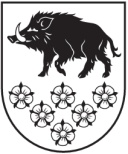 LATVIJAS REPUBLIKAKANDAVAS NOVADA DOMEDārza iela 6, Kandava, Kandavas novads, LV - 3120 Reģ. Nr.90000050886, Tālrunis 631 82028, fakss 631 82027, e-pasts: dome@kandava.lvKandavāKandavas novada domes saistošie noteikumi Nr. 25„Grozījums Kandavas novada domes 2019.gada 29.augusta saistošajos noteikumos Nr. 14 “Par materiālo atbalstu bāreņiem un bez vecāku gādības palikušajiem bērniem un audžuģimenēm””Izdoti saskaņā ar likuma “Par palīdzību dzīvokļa jautājumu risināšanā” 25.2 panta piekto daļu, Ministru kabineta 2018. gada 26. jūnija noteikumu Nr.354“Audžuģimenes noteikumi” 78. punktu, Ministru kabineta 2005. gada 15. novembra noteikumu Nr. 857“Noteikumi par sociālajām garantijām bārenim un bez vecāku gādības palikušajam bērnam, kurš ir ārpusģimenes aprūpē, kā arī pēc ārpusģimenes aprūpes beigšanās” 27., 30., 31. un 31.1.punktuIzdarīt Kandavas novada domes 2019. gada 26. septembra saistošajos noteikumos Nr. 14 „Par materiālo atbalstu bāreņiem un bez vecāku gādības palikušajiem bērniem un audžuģimenēm” (Kandavas Novada Vēstnesis, 2019, Nr. 10.) (turpmāk- noteikumi) šādu grozījumu:Aizstāt noteikumu 3. punkta vārdus „Kandavas novada domes pašvaldības aģentūra „Kandavas novada sociālais dienests”” ar vārdiem “Kandavas novada sociālais dienests”. Kandavas novada domes priekšsēdētāja                                 I.PriedePaskaidrojuma rakstsKandavas novada domes saistošo noteikumu Nr.25„Grozījums Kandavas novada domes 2019.gada 26. septembra saistošajos noteikumos Nr. 14 “Par materiālo atbalstu bāreņiem un bez vecāku gādības palikušajiem bērniem un audžuģimenēm”” projektam1. Projekta nepieciešamības pamatojums.2019. gada 26. septembrī Kandavas novada domes sēdē tika pieņemts lēmums likvidēt Kandavas novada domes pašvaldības aģentūru “Kandavas novada sociālais dienests”, reģistrācijas Nr.90001349618, un izveidot Kandavas novada pašvaldības iestādi “Kandavas novada sociālais dienests” (protokols Nr. 11, 14.§). Ar lēmumu tika uzdots Kandavas novada domes pašvaldības aģentūras “Kandavas novada sociālais dienests” direktoram I. Leitartam sadarbībā ar Kandavas novada domes juridisko un personāla nodaļu  sagatavot nepieciešamos grozījumus saistošajos noteikumus izskatīšanai un apstiprināšanai 2019. gada novembra domes sēdē.2. Īss projekta satura izklāsts.Saistošajos noteikumos Kandavas novada pašvaldības aģentūras „Kandavas novada sociālais dienests”  nosaukums nomainīts attiecīgi uz Kandavas novada pašvaldības iestādi “Kandavas novada sociālais dienests””. 3. Informācija par plānoto projekta ietekmi uz pašvaldības budžetu.Saistošo noteikumu īstenošanai nav nepieciešams veidot jaunas darba vietas, vai paplašināt esošo institūciju kompetenci.4. Informācija par plānoto projekta ietekmi uz uzņēmējdarbības vidi pašvaldības teritorijā.Saistošie noteikumi nerada ietekmi uz uzņēmējdarbības vidi pašvaldības teritorijā.  5. Informācija par administratīvajām procedūrām.Saistošie noteikumi izskatīti Kandavas novada domes Sociālo lietu un veselības aizsardzības komitejā un apstiprināti Kandavas novada domes sēdē.6. Informācija par konsultācijām ar privātpersonām.Konsultācijas ar privātpersonām, izstrādājot saistošos noteikumus, nav veiktas.